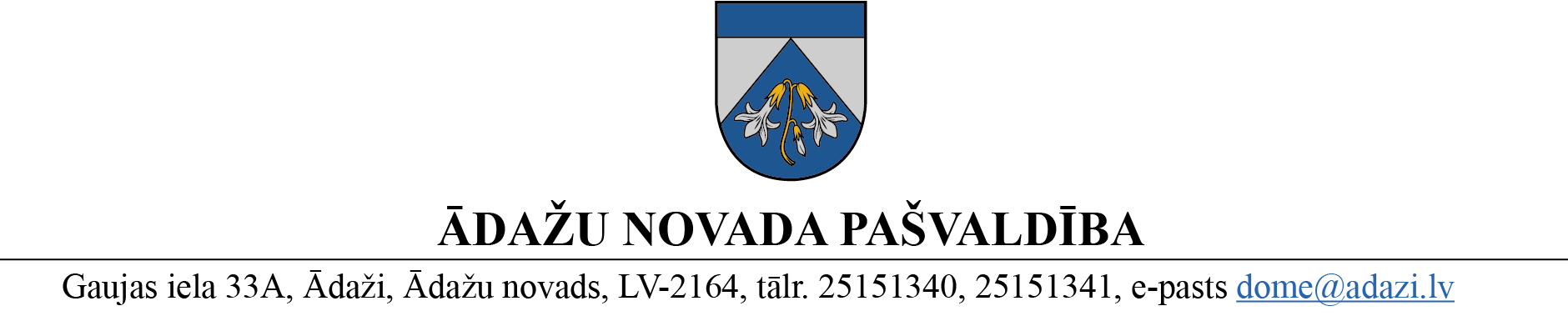 PROJEKTS uz 17.04.2024.domē: 25.04.2024.sagatavotājs: Guna Cielavaziņotājs: Edvīns Šēpers	LĒMUMS	Ādažos, Ādažu novadā2024. gada 25. aprīlī 						Nr.«DOKREGNUMURS»	Par nekustamo īpašumu “Muzeja iela 5”, “Sintēzes iela 3” un “Sintēzes iela 7” izsoļu atzīšanu par nenotikušām un atkārtotu izsoļu rīkošanuĀdažu novada pašvaldības dome izskatīja elektronisko izsoļu vietnē https://izsoles.ta.gov.lv 16.04.2024. sagatavotus aktus:Nr. 3561981/0/2024-AKT (turpmāk – Akts Nr.1) par pašvaldības nekustamā īpašuma ar kadastra numuru 8052 008 1600, kas sastāv no neapbūvētas zemes vienības 0,4265 ha platībā ar kadastra apzīmējumu 8052 008 1576 un adresi - Muzeja iela 5, Mežgarciems, Carnikavas pag., Ādažu nov., (turpmāk – “Muzeja iela 5”), atkārtotās izsoles ar augšupejošu soli atzīšanu par nenotikušu ievērojot to, ka izsolei nav autorizēts neviens izsoles dalībnieks; Nr. 3561984/0/2024-AKT (turpmāk – Akts Nr.2) par pašvaldības nekustamā īpašuma ar kadastra numuru Nr. 8052 008 1604, kas sastāv no neapbūvētas zemes vienības 0,8265 ha platībā ar kadastra apzīmējumu 8052 008 1569 un adresi - Sintēzes iela 3, Mežgarciems, Carnikavas pag., Ādažu nov. (turpmāk – “Sintēzes iela 3”), atkārtotās izsoles atzīšanu par nenotikušu, ievērojot to, ka izsolei nav autorizēts neviens izsoles dalībnieks;Nr. 3561987/0/2024-AKT (turpmāk – Akts Nr.3) par pašvaldības nekustamā īpašuma ar kadastra numuru 8052 008 1603, kas sastāv no neapbūvētas zemes vienības 0,7001 ha platībā ar kadastra apzīmējumu 8052 008 1567 un adresi - Sintēzes iela 7, Mežgarciems, Carnikavas pag., Ādažu nov. (turpmāk – “Sintēzes iela 7”), atkārtotās izsoles atzīšanu par nenotikušu, ievērojot to, ka izsolei nav autorizēts neviens izsoles dalībnieks. Akts Nr.1, Nr.2, un Nr.3 (turpmāk kopā - Akti) apstiprināti Pašvaldības mantas iznomāšanas un atsavināšanas komisijas (turpmāk – Komisija) 16.04.2024. sēdē (prot. Nr. ĀNP/1-7-14-2/24/13). Atbilstoši domes iepriekš pieņemtajiem lēmumiem, nekustamie īpašumi “Muzeja iela 5”, “Sintēzes iela 3” un “Sintēzes iela 7” (turpmāk kopā - Īpašumi) tiek atsavināti ar mērķi izmantot tos uzņēmējdarbībā, kas nodrošinātu Eiropas Savienības līdzfinansētā projektā „Uzņēmējdarbības attīstībai nepieciešamās infrastruktūras attīstība Carnikavas novada Garciemā” ar Nr. 3.3.1.0/17/I/025 (turpmāk – Projekts) paredzēto iznākuma rādītāju sasniegšanu. Projektā paredzēto iznākuma rādītāju sasniegšanai ir lietderīgi organizēt Īpašumu atkārtotu elektronisko izsoli ar augšupejošu soli.Izvērtējot pašvaldības rīcībā esošo informāciju un ar lietu saistītos apstākļus, tika konstatēts:Saskaņā domes 29.02.2024. lēmumu Nr. 71 “Par nekustamo īpašumu “Muzeja iela 5”,  “Sintēzes iela 3” un “Sintēzes iela 7” izsoļu atzīšanu par nenotikušām un atkārtotu izsoļu rīkošanu” Komisijai tika uzdots rīkot Īpašumu pārdošanu elektroniskā izsolē ar augšupejošu soli (atkārtota izsole) par euro.Īpašumu tirgus novērtējumu veicis sertificēts vērtētājs SIA “Interbaltija” (reģistrācijas Nr. 40003518352):“Muzeja iela 5” tirgus vērtība vērtēšanas dienā 12.09.2022. ir 14000 euro;“Sintēzes iela 3” tirgus vērtība vērtēšanas dienā 05.07.2022. ir 26000 euro;“Sintēzes iela 7” tirgus vērtība vērtēšanas dienā 05.06.2023. ir 23000 euro.Ar domes 28.09.2023. lēmumu Nr. 447 “Par nosacītās cenas apstiprināšanu nekustamajam īpašumam “Muzeja iela 5”” tika apstiprināta “Muzeja iela 5” nosacītā cena 14000 euro jeb 3,28 euro/m2, 27.07.2022. lēmumu Nr. 340 “Par nosacītās cenas apstiprināšanu nekustamajam īpašumam “Sintēzes iela 3”” tika apstiprināta “Sintēzes iela 3” nosacītā cena  26000 euro jeb 3,15 euro/m2 un 28.06.2023. lēmumu Nr. 249 “Par nosacītās cenas apstiprināšanu nekustamajiem īpašumiem “Muzeja iela 2” un “Sintēzes iela 7”, Mežgarciemā” tika apstiprināta “Sintēzes iela 7” nosacītā cena 23000 euro jeb 3,29 euro/m2.Ar Komisijas 14.03.2024. lēmumu (prot. Nr. ĀNP/1-7-14-2/24/8) tika apstiprināti izsoles noteikumi Īpašumiem:“Muzeja iela 5” Nr. ĀNP/1-7-14-1/24/8;“Sintēzes iela 3” Nr. ĀNP/1-7-14-1/24/9;“Sintēzes iela 7”  Nr. ĀNP/1-7-14-1/24/10.Īpašumu elektronisko izsoļu sākums – 15.03.2024. plkst. 13.00, noslēgums – 15.04.2024. plkst. 13.00. No Aktiem izriet, ka izsoles atzītas par nenotikušām.Sludinājumi par Īpašumu izsoli, tai skaitā, Publiskas personas mantas atsavināšanas likuma 12. pantā paredzētā informācija 14.03.2024. tika publicēta pašvaldības tīmekļvietnē www.adazunovads.lv, 15.03.2024. –  izdevumā "Latvijas Vēstnesis" (izsoles “Muzeja iela 5” publikācijas Nr. OP 2024/54.IZ24, izsoles “Sintēzes iela 3” publikācijas Nr. OP 2024/54.IZ23 un izsoles “Sintēzes iela 7” publikācijas Nr. OP 2024/54.IZ22) un paziņojums par izsoli tika izlikts pie Īpašumiem.Publiskas personas mantas atsavināšanas likums nosaka:31. panta pirmā daļa - ja neviens pircējs nav pārsolījis izsoles sākumcenu, izsole ar augšupejošu soli atzīstama par nenotikušu; 32. panta trešā daļa - pēc trešās nesekmīgās izsoles institūcija, kas organizē nekustamā īpašuma atsavināšanu (9. pants), var ierosināt: 1) veikt atkārtotu novērtēšanu; 2) citu šajā likumā paredzēto atsavināšanas veidu (3. un 7. pants); 3) atcelt lēmumu par nodošanu atsavināšanai;34. panta pirmā daļa nosaka, ka izsoles rīkotājs apstiprina izsoles protokolu 7 dienu laikā pēc izsoles. Akti par Īpašumu pārdošanu izsolē ir apstiprināti ar Komisijas 16.04.2024. lēmumu (prot. Nr. ĀNP/1-7-14-2/24/13).Atbilstoši normatīvajiem aktiem, kas reglamentē 3.3.1. specifiskā atbalsta mērķa ietvaros īstenojamos projektus, un saskaņā ar Vienošanos, kas 19.09.2018. noslēgta starp Centrālo finanšu un līgumu aģentūru un pašvaldības aģentūru “Carnikavas komunālserviss”, Projektā līdz 31.12.2026. jānodrošina kopējo privāto investīciju piesaistīšana 10500000 euro apmērā un 205 jaunas darba vietas.Ādažu novada ilgtspējīgas Attīstības stratēģija 2013.-2037. gadam (http://carnikava.lv/images/2021/Attistiba/2021.03.23._Adazu_ilgtspejigas_attistibas_strategijas_aktualizacija.pdf) ir pašvaldības attīstības plānošanas dokuments, kurā noteikts novada ilgtermiņa attīstības redzējums, mērķi, prioritātes un telpiskās attīstības perspektīva. Stratēģija hierarhiski ir augstākais pašvaldības plānošanas dokuments, kas veido ilgtermiņa ietvaru Ādažu novada Attīstības programmai un teritorijas plānojumam. Cita starpā, stratēģija paredz turpināt attīstīt izveidotās ražošanas un loģistikas teritorijas Garciemā, kur atrodas uzņēmējdarbības un inovāciju parks “Mežgarciems”, ar izbūvētu infrastruktūru un inženierkomunikācijām 14 ha platībā. Garciema apkārtnē paredzētas divas uzņēmējdarbības zonas – Eimuru pļavas (starp Kalngali un Garciemu), kā arī Mežgarciems.Publiskas personas mantas atsavināšanas likums nosaka: 3. panta pirmās daļas 1. punkts - publiskas personas nekustamo mantu var atsavināt, pārdodot izsolē; 9. panta otrā daļa - institūciju, kura organizē atvasinātas publiskas personas nekustamā īpašuma atsavināšanu, nosaka atvasinātas publiskas personas lēmējinstitūcija; 10. panta pirmā daļa - izsoles noteikumus apstiprina šā likuma 9. pantā minētā institūcija;36. panta otrā daļa - ja publiskas personas nekustamo īpašumu pārdod ar nosacījumu to izmantot noteiktam mērķim vai ar citiem īpašiem atsavināšanas nosacījumiem, šos nosacījumus iekļauj pirkuma līgumā, kā arī nosaka sankcijas (līgumsods, atkāpšanās no līguma u.tml.) par to nepildīšanu.Publiskas personas finanšu līdzekļu un mantas izšķērdēšanas novēršanas likuma 3. panta 2. punkts nosaka, ka publiska persona rīkojas ar finanšu līdzekļiem un mantu lietderīgi, tas ir: manta atsavināma un nododama īpašumā citai personai par iespējami augstāku cenu.Dome secina, ka 15.04.2024. noslēgušās Īpašumu izsoles ar augšupejošu soli ir atzīstamas par nenotikušām un projekta „Uzņēmējdarbības attīstībai nepieciešamās infrastruktūras attīstība Carnikavas novada Garciemā” ar Nr. 3.3.1.0/17/I/025 iznākuma rādītāju izpildei ir rīkojamas atkārtotas Īpašumu izsoles.Pamatojoties uz Pašvaldību likuma 10. panta pirmās daļas 16. punktu un 73. panta ceturto daļu, Publiskas personas mantas atsavināšanas likuma 3. panta pirmās daļas 1. punktu, 9. panta otro daļu, 10. panta pirmo daļu, 31. panta pirmo daļu, 32. panta pirmās daļas 1. punktu un 36. panta otro daļu, Ādažu novada pašvaldības domeNOLEMJ:Atzīt Ādažu novada pašvaldības nekustamā īpašuma:“Muzeja iela 5” ar kadastra numuru 8052 008 1600, kas sastāv no neapbūvētas zemes vienības 0,4265 ha platībā ar kadastra apzīmējumu 8052 008 1576 un adresi - Muzeja iela 5, Mežgarciems, Carnikavas pag., Ādažu nov. - 15.04.2024. noslēgušos izsoli ar augšupejošu soli par nenotikušu saskaņā ar aktu Nr. 3561981/0/2024-AKT (Akts Nr.1), kas 16.04.2024. sagatavots elektronisko izsoļu vietnē https://izsoles.ta.gov.lv;“Sintēzes iela 3” ar kadastra numuru 8052 008 1604, kas sastāv no neapbūvētas zemes vienības 0,8265 ha platībā ar kadastra apzīmējumu 8052 008 1569 un adresi - Sintēzes iela 3, Mežgarciems, Carnikavas pag., Ādažu nov. - 15.04.2024. noslēgušos izsoli ar augšupejošu soli par nenotikušu saskaņā ar aktu Nr. 3561984/0/2024-AKT (Akts Nr.2), kas 16.04.2024. sagatavots elektronisko izsoļu vietnē https://izsoles.ta.gov.lv;“Sintēzes iela 7” ar kadastra numuru 8052 008 1603, kas sastāv no neapbūvētas zemes vienības 0,7001 ha platībā ar kadastra apzīmējumu 8052 008 1567 un adresi - Sintēzes iela 7, Mežgarciems, Carnikavas pag., Ādažu nov. - 15.04.2024. noslēgušos izsoli ar augšupejošu soli par nenotikušu saskaņā ar aktu Nr. 3561987/0/2024-AKT
(Akts Nr.3), kas 16.04.2024. sagatavots elektronisko izsoļu vietnē https://izsoles.ta.gov.lv.Pašvaldības mantas iznomāšanas un atsavināšanas komisijai:8 (astoņu) darbadienu laikā publicēt pašvaldības tīmekļvietnē www.adazunovads.lv informāciju, ka 1. punktā minēto nekustamo īpašumu atkārtotās izsoles ir atzītas par nenotikušām;rīkot lēmuma 1. punktā norādīto nekustamo īpašumu pārdošanu elektroniskā izsolē ar augšupejošu soli (atkārtota izsole) par euro.Pašvaldības izpilddirektora vietniecei nodrošināt lēmuma izpildes kontroli.Pašvaldības domes priekšsēdētāja						K. Miķelsone ŠIS DOKUMENTS IR ELEKTRONISKI PARAKSTĪTS AR DROŠU ELEKTRONISKO PARAKSTU UN SATUR LAIKA ZĪMOGU__________________________Pašvaldības mantas iznomāšanas un atsavināšanas komisijai,JIN, NĪN, GRN, APN, IDRV - @Cielava, 27343916